ExposiciónELEVACIÓNAna María Millán-El jueves 13 de junio, a las 5:00 p.m., el Museo de Arte Moderno de Bogotá inaugurará la exposición Elevación, de          la artista colombiana radicada en Berlín, Ana María Millán. Esta muestra individual estará abierta al público a partir del          13 de junio al 1 de septiembre de 2019, ocupando tres salas          del Museo: Sala Carlos Haime, Sala Múltiple y Sala JN Gómez.La artista caleña regresa a Bogotá luego de tres años y medio, desde su última participación en el VIII Premio Luis Caballero en octubre de 2015.La curaduría estará a cargo de Eugenio Viola, Curador Jefe          del MAMBO.Bogotá. Junio, 2019. Luego de un primer semestre de un MAMBO en constante renovación, desde su programación expositiva, las mejoras locativas y la llegada de un nuevo Curador Jefe, el Museo da un contundente inicio al segundo semestre de 2019 con la inauguración de tres exposiciones en simultáneo. Allí contaremos con la participación de dos artistas nacionales con una amplia trayectoria internacional, Ana María Millán e Icaro Zorbar, y el artista francés Alexandre Dang. Este gran evento inaugural intervendrá la totalidad de los espacios y salas de exhibición del Museo el próximo jueves 13 de junio de  5:00 p.m. a 8:00 p.m. La exposición Elevación de la artista colombiana Ana María Millán, tendrá una mirada hacia las políticas de la animación en relación a la pintura, a los juegos de rol, sus diferentes prácticas y explorará posibilidades de reapropiación y reconstrucción de la identidad dentro del mundo digital.Millán traza relaciones entre la animación y la ficción en relación a culturas y subculturas, el género y la propaganda política. Ha desarrollado técnicas basadas en los tradicionales juegos de roles para crear juegos que terminan en forma de películas y animaciones. Habla desde la cultura amateur, la cultura de masas, los territorios sonoros, la tecnología, incorporando posibilidades del ensayo y formas narrativas consideradas disfuncionales.Previo a la muestra y durante un mes se llevaron a cabo varios juegos de roles dentro del taller Humano no Humano en el MAMBO, el cual fue liderado por la artista. En este se articularon los personajes de ocho co-participantes quienes ya contaban con experiencia en juegos de rol o bien en video juegos. De vuelta en Berlín, ciudad donde reside Millán, se inicia el proceso de producción de la animación con músicos, un guionista y dos animadores. También se exhibirá una serie de retratos en acuarelas.Eugenio Viola, Curador Jefe, también asegura lo siguiente: “Creo firmemente que uno de los principales objetivos del MAMBO es apoyar el trabajo de los artistas nacionales, ayudándolos a realizar sus proyectos de exhibición más ambiciosos hasta la fecha. Esta es una estrategia que el MAMBO inició a principios de 2018 con la propuesta de María José Arjona y que ahora busca dar continuidad con Ana María Millán e Icaro Zorbar, dos artistas colombianos reconocidos internacionalmente, quienes en junio de este año presentarán sus exposiciones institucionales más significativas jamás organizadas. Estoy orgulloso de ser parte de este proceso”.Claudia Hakim, Directora del MAMBO, también resalta lo siguiente: “Somos un museo en constante renovación y el segundo semestre de 2019 no será la excepción. Mantendremos una variada programación cultural y seguiremos contando con la participación de artistas, curadores e invitados especiales, nacionales e internacionales, en el marco de nuestras exposiciones, conversatorios y actividades educativas”.Ana María Millán (n.1975. Cali, Colombia. Vive y trabaja en Berlín, Alemania). Entre sus exposiciones se encuentran Witte de With (solo), Rotterdam; El ruido de las cosas al caer, FRAC Provence Alpes Côte d'Azur, Marseille 2017; Immortality for all, Savvy Contemporary, Berlin 2016; Frío en Colombia, Luis Caballero prize (solo), Archivo General de la Nación, Bogotá 2015; Ir para Volver, 12 Bienal de Cuenca, Cuenca 2014; ¿Tierra de Nadie?, Centro Cultural Montehermoso, Vitoria-Gasteiz 2011; AUTO-KINO! presented by Phil Collins, Temporäre Kunsthalle, Berlin 2009; Historias Colaterales, Centro Cultural de España, Guatemala 2008; I Still Believe in Miracles – part I, Musée d’Art Moderne de la Ville de Paris 2005.Cómo llegar al MAMBOEl MAMBO está ubicado en la Calle 24 # 6 - 00, en el centro de Bogotá. Consulte las indicaciones de llegada en: www.mambogota.com/visitanos/#como-llegarPara mayor información: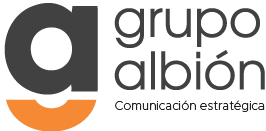 Tatiana QuinchaneguaTel. +57(1) 749 5495 - Cel. 314 2510067 tquinchanegua@grupoalbion.netSebastián AcevedoTel. +57(1) 286 0466 ext. 720 - Cel. 3016262506comunicaciones@mambogota.com